DRAFT MINUTESLIBERTY SELECTBOARDApril 30, 2018     7:00 PMSelectboard Attendance:  Melinda Steeves, 1st SelectmanCarrie Peavey, 2nd SelectmanHenry Hall, 3rd SelectmanTown Officials:  Administrator Kenn Ortmann, Fire Chief Bill Gillespie, Road Commissioner Tammy ReynoldsGuest(s):  NoneOpen Public Meeting:  7:05 PMApprove Minutes:  Pursuant to review Selectman Steeves moved and Selectman Peavey seconded approval of the April 23, 2018 minutes with one correction incorporated in the final version. Unanimous.Warrant Review and Approval:  Done.Public Comment:  None.TA informational itemsMedia stories:  None.Resident correspondence:  None.Old Business RFP for revaluation – status update:  TA Ortmann reported the RFP has been published on the MMA website and will be published this week in the Republican Journal.  He has had one inquiry so far and has forwarded a copy of the RFP to Garnett Robinson.Mowing bids - update:  A letter was sent to the successful bidder and his insurance certificate was received.  Letters were also sent to the unsuccessful bidders.Sprowl litigation cost reimbursement update:  Selectmen Steeves and Peavey reported on their visit with Mr. Sprowl and provided a copy of a signed agreement.  TA Ortmann will record the lien tomorrow and send certified notice to Mr. Sprowl about recording the lien.Local Health Officer appointment:  Selectman Steeves moved and Selectman Peavey seconded appointment of Jordan Ray as Liberty Health Officer. Unanimous.Planning Board regular and alternate openings:  TA Ortmann noted the continuing vacancies.Other – Stumpage Agreement for Harvest of Town woodlots:  Road Commissioner Reynolds brought in a copy of the proposed agreement (Intent to Harvest # 465567) along with Worker's Comp and Liability Insurance documents.  Selectman Steeves moved and Selectman Hall seconded approving the agreement.  Unanimous.New BusinessNominations to MMA's Legislative Policy Committee:  TA Ortmann shared this opportunity with the Selectboard.Other:  None.Other Business:  TA Ortmann reported that the Midcoast Conservancy is interested in providing paddling programming on Stevens Pond again this year.  The Selectboard supports the program.Adjournment:  7:56 PMRespectfully submitted,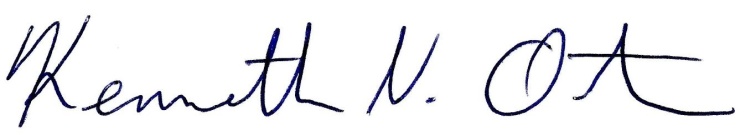 Kenn OrtmannTown Administrator